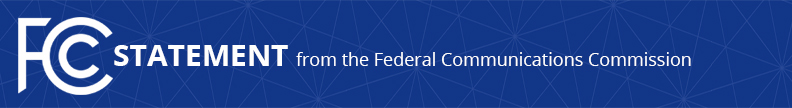 Media Contact:Neil Grace, (202) 418-0506neil.grace@fcc.govFor Immediate ReleaseSTATEMENT OF FCC CHAIRMAN AJIT PAI
ON NINTH CIRCUIT DECISION TO REHEAR FTC v. AT&T CASEDecision to Set Aside a Panel Decision a ‘Win for Consumers’WASHINGTON, May 9, 2017 – Federal Communications Commission Chairman Ajit Pai issued the following statement today following the U.S. Court of Appeals for the Ninth Circuit decision to set aside an earlier panel decision and rehear en banc the Federal Trade Commission v. AT&T Mobility LLC case:“Today’s action by the Ninth Circuit is a big win for American consumers.  Now that the court’s prior decision is no longer effective, it will be easier for the FTC to protect consumers’ online privacy.  “The court’s action also strengthens the case for the FCC to reverse its 2015 Title II Order and restore the FTC’s jurisdiction over broadband providers’ privacy and data security practices.  Indeed, it moves us one step closer to having the consistent and comprehensive framework for digital privacy that the American people deserve.”###Office of Chairman Ajit Pai: (202) 418-2000Twitter: @AjitPaiFCCwww.fcc.gov/leadership/ajit-paiThis is an unofficial announcement of Commission action.  Release of the full text of a Commission order constitutes official action.  See MCI v. FCC, 515 F.2d 385 (D.C. Cir. 1974).